Visitando: Jardín Surrealista en Xilitla, Sótano de las Huahuas, Cascadas de Tamul con Cueva de agua, Minas Viejas, El Meco, El Salto y opción a elegir entre Cascadas de Tamasopo con Puente de Dios o Zona arqueológica de Tamtoc con aguas termales de Taninul Duración: 5 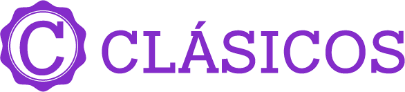 Llegadas compartidas: 19 julio y 02 de agosto Llegadas privadas: Todos los días Mínimo 2 personasDÍA 01.	 CD VALLES Llegada a Ciudad Valles y traslado por su cuenta al hotel confirmado (Sugerimos desayunar ligeramente – Desayuno NO incluido). Tarde libre para poder conocer este increíble destino. Alojamiento. DÍA 02.	 CD VALLES – JARDIN SURREALISTA EN XILITLA-SOTANO DE LAS HUAHUAS-CD VALLESReunión a las 09:00 hrs. en Blvd. México Laredo # 209 Col. Obrera (frente al hotel Misión) para nuestra primera actividad. Esta excursión consta de una visita al jardín surrealista de Edward James que es un armonioso lugar integrado de naturaleza y de arquitectura surrealista. El jardín se compone de figuras hechas en concreto, situadas en una especie de laberinto; la mayor parte de las estructuras imitan a la naturaleza, se dice que cada una de estas formas tiene un significado que refleja el espíritu idealista, soñador y surrealista de su creador. Comida incluida que consta de un platillo típico regional y posteriormente se visitará el Sótano de las Huahuas que se compone de un abismo de 70 m. de diámetro y 478 m. de profundidad que sirve como santuario de miles de aves que ofrecen un majestuoso espectáculo cuando se resguardan al caer el sol. Llegada a su hotel a las 20:00 hrs. aproximadamente. Alojamiento.DÍA 03.	 CD VALLES – CASCADA DE TAMUL- CUEVA DEL AGUA- CD VALLESDesayuno. Salida a las 09:00 hrs. donde disfrutará de una travesía donde la primera visita será para admirar la Cueva del Agua, una fosa transparente, con profundidad superior a los veinte metros, ideal para aventarse unos clavados o bien para nadar. Kilómetros río arriba se encuentra una imponente caída de 105 metros, donde encontraras la magnífica e incomparable Cascada de Tamul, la más alta del estado, originada por la unión del río Gallinas y el río Santa María. Durante este recorrido podrás apreciar un paisaje de altas paredes rocosas cubiertas de jardines colgantes formados por helechos y palmas se convierten en el sitio ideal para vivir una nueva aventura. Comida incluida. Llegada a su hotel entre las 17:00 a 17:30 hrs. Alojamiento.DIA 04. CASCADAS DE MINAS VIEJAS- EL MECO - EL SALTO-CD VALLESDesayuno.  Salida a las 09:00 hrs. Este día consta de un recorrido por las cascadas más bellas de la Huasteca Potosina, comenzando con la Cascada de Minas Viejas que cuenta con una impresionante caída de 50 metros, el cauce de ésta forma unas hermosas pozas de color azul turquesa rodeadas de vegetación selvática que hace de este lugar un espacio perfecto para relajarse en contacto con la naturaleza. Después se visitará un mirador para contemplar la Cascada del Meco que cuenta con 35 metros de altura y se ubica sobre roca caliza que hace de este sitio un atractivo único. Terminaremos este recorrido en la Cascada El Salto que cuenta con una altura de 70 metros, que es una de las más impresionantes en la temporada de lluvias puesto que al caer forma una extraordinaria brisa y unas grandísimas albercas naturales ideales para nadar. Comida incluida. Llegada a su hotel entre las 19:00 a 20:00 hrs aproximadamente. Alojamiento.DÍA 05.	 (EXCURSIÓN A ELEGIR)OPCIÓN 1: CD VALLES- PUENTE DE DIOS- CASCADAS TAMASOPO-CD VALLESDesayuno. (Previo a su salida hacer check out).  Salida a las 09:00 hrs. En esta excursión se visita Puente de Dios, para acceder a ella hay que bajar 300 escalones; es un tipo caverna formada de roca natural en la que los rayos del sol entran por una grieta creando un efecto de iluminación artificial en el agua, en este lugar podrás observar el azul turquesa del agua, las estalactitas y estalagmitas en las paredes, que hacen de esta excursión una experiencia inolvidable. Posteriormente nos dirigiremos a las Cascadas de Tamasopo lugar de frondosa vegetación que dan paso a un verdadero edén. Escuchar el sonido del agua al caer de 20 metros de altura y observar cómo el manto de agua uniforme se va dividiendo y deslizando por las rocas se vuelve todo un espectáculo que deleitara su pupila. Comida incluida.  Llegada a Ciudad Valles entre las 16:00 a 17:30 hrs aproximadamente. Fin de los servicios. OPCIÓN 2.  CD VALLES- ZONA ARQUEOLÓGICA DE TAMTOC- AGUAS TERMALES DE TANINUL– CD VALLESDesayuno. (Previo a su salida hacer check out). Salida a las 09:00 hrs. En este recorrido visitaremos el sitio considerado hasta el momento como el asentamiento más importante de la región donde descubriremos los vestigios de la Cultura Huasteca en el lugar conocido como Tamtoc (lugar de nubes, en Huasteco). Realizar esta visita nos da una idea clara de las características de vida de los primeros habitantes de esta zona. Luego de vivir este grandioso encuentro cultural, disfrutaremos y nos relajaremos dentro de las aguas sulfurosas del Taninul, que se encuentra al pie de la Sierra del Abra-Tanchipa decretada como Área Natural Protegida como Reserva de la Biósfera. Comida incluida. Llegada a Ciudad Valles a las 18:00 hrs aproximadamente. Fin de los servicios.INCLUYE: 4 noches de hospedaje en Cd Valles de acuerdo a la categoría de hoteles elegida.Desayunos diarios por adulto 4 comidas regionales y 1 snack energético durante las actividades.Transportación terrestre para los tours en servicio compartido en vehiculos con capacidad controlada y previamente sanitizados.3 actividades: Visita Jardín Surrealista en Xilitla con Sótano de las Huahuas, Cascadas de Tamul con Cueva de agua y Cascadas de Minas Viejas, El Salto y El Meco.1 actividad a elegir entre: Cascadas de Tamasopo con Cascada Puente de Dios ó Zona Arqueológica de Tamtoc con aguas termales de Taninul.Todas las entradas a los lugares descritos en el itinerario.Seguro de gastos médicos para actividades.Conductor - guía para los tours mencionados.ImpuestosNO INCLUYE:Extras en hoteles como llamadas telefónicas, lavandería, room service, etc.Boletos aéreos o de autobúsTraslados de la estación de autobús o aeropuerto al hotel o viceversa.Servicios, excursiones,  comidas y bebidas no especificadas Propinas a camaristas, botones, guías, choferesGastos personalesIMPORTANTE:Posibilidad de extender su estancia por 5 o 6 días.El proveedor en destino se reserva el derecho a modificar el orden de los tours dentro del paquete, además de cambiar el orden de las visitas, por cuestiones de operación internas o por fuerza mayor.Para todas las actividades llevar Calzado cómodo, 1 cambio de ropa, traje de baño, toalla, sandalias o zapatos de agua, sombrero o gorra y bloqueador solar.La visita al Jardín Escultórico y la cascada Puente de Dios no se recomiendan para gente con problemas para caminar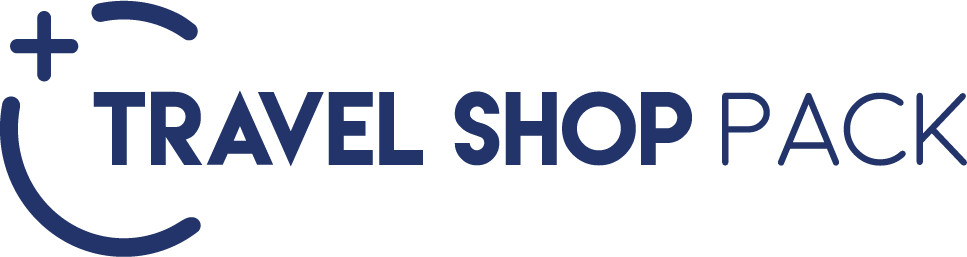 PASEO EN TRAJINERAS EN CIUDAD VALLES Salida desde su hotel aproximadamente a las 12:00 hrs hacia el embarcadero para tomar un paseo en Trajineras sobre el río Valles que atraviesa la ciudad. Estas trajineras se mandaron construir con artesanos de Xochimilco, por lo que el modelo es idéntico a las originales, la única diferencia es que las trajineras de Ciudad Valles no llevan remero, pues funcionan con un motor que se alimenta de energía solar para no contaminar el río. El paseo dura poco más de una hora donde disfrutará de una apacible calma y un bello paisaje, ya que el azul del río se pierde a lo lejos entre el verde espeso de la vegetación, mientras las aves alegran la tarde con cantos y aleteos. Regreso a su hotel.ZONA ARQUEOLÓGICA DE TAMTOC Y AGUAS TERMALES DE TANINULSalida a las 09:00 hrs. En este recorrido visitaremos el sitio considerado hasta el momento como el asentamiento más importante de la región donde descubriremos los vestigios de la Cultura Huasteca en el lugar conocido como Tamtoc (lugar de nubes, en Huasteco). Realizar esta visita nos da una idea clara de las características de vida de los primeros habitantes de esta zona. Luego de vivir este grandioso encuentro cultural, disfrutaremos y nos relajaremos dentro de las aguas sulfurosas del Taninul, que se encuentra al pie de la Sierra del Abra-Tanchipa decretada como Área Natural Protegida como Reserva de la Biósfera. Comida incluida. Llegada a Ciudad Valles a las 18:00 hrs aproximadamente. NACIMIENTO DE AGUA DE TAMBAQUE Y HUICHIHUAYANSalida a las 09:00 hrs. hacia el nacimiento de Tambaque, el cual es un sitio que se interna en la Sierra Madre Oriental y donde nace el Río Coy, tributario del Río Tampaon, que a su vez vierte sus aguas en el imponente Pánuco. El significado de su nombre es lugar de agua bajita y es un nacimiento de agua cristalina.  Continuación hacia el nacimiento de Huichihuayán ya que sus aguas brotan desde sus cuevas, y emanan desde el centro de la tierra. Este río es una corriente de agua que se alimenta de una corriente de agua subterránea, de aguas cristalinas y de una agradable temperatura. Comida incluida. Llegada a Ciudad Valles a las 18:00 hrs aproximadamente. TRAVEL SHOP PACK 1Adicional al tour de 4 días incluye:1 noche de alojamiento previa al inicio del tour con desayuno y Paseo por las Trajineras en Ciudad Valles con traslados ida y vuelta desde el hotel.TRAVEL SHOP PACK 2Adicional al tour de 4 días incluye:1 noche de alojamiento al final del tour con desayuno, 1 comida, 1 snack, visita a la Zona Arqueológica de Tamtok con aguas termales de TaninulTRAVEL SHOP PACK 3Adicional al tour de 4 días incluye:2 noches de alojamiento al final del tour con desayunos, 2 comidas, 2 snacks, Visita al nacimiento de Agua de Tambaque con Huichihuayán y visita a la Zona Arqueológica de Tamtok con aguas termales de TaninulHOTELES PREVISTOS O SIMILARESHOTELES PREVISTOS O SIMILARESHOTELES PREVISTOS O SIMILARESCIUDADHOTELCATCD VALLESRINCON HUASTECOTCD VALLESSIERRA HUASTECA INNTSCD VALLESHOTEL VALLESPPRECIO POR PERSONA EN MXN (MINIMO 2 PERSONAS) PRECIO POR PERSONA EN MXN (MINIMO 2 PERSONAS) PRECIO POR PERSONA EN MXN (MINIMO 2 PERSONAS) PRECIO POR PERSONA EN MXN (MINIMO 2 PERSONAS) PRECIO POR PERSONA EN MXN (MINIMO 2 PERSONAS) PRECIO POR PERSONA EN MXN (MINIMO 2 PERSONAS) SERVICIOS TERRESTRES EXCLUSIVAMENTE EN COMPARTIDOSERVICIOS TERRESTRES EXCLUSIVAMENTE EN COMPARTIDOSERVICIOS TERRESTRES EXCLUSIVAMENTE EN COMPARTIDOSERVICIOS TERRESTRES EXCLUSIVAMENTE EN COMPARTIDOSERVICIOS TERRESTRES EXCLUSIVAMENTE EN COMPARTIDOSERVICIOS TERRESTRES EXCLUSIVAMENTE EN COMPARTIDODBLTPLCPLSGLMNRTURISTA925086308360113105700TRAVEL SHOP PACK 111209208601740270TRAVEL SHOP PACK 217601640158016501520TRAVEL SHOP PACK 339303660353041903030NOCHE EXTRA (SIN ACTIVIDADES)9207206601540N/APRECIO POR PERSONA EN MXN (MINIMO 2 PERSONAS) PRECIO POR PERSONA EN MXN (MINIMO 2 PERSONAS) PRECIO POR PERSONA EN MXN (MINIMO 2 PERSONAS) PRECIO POR PERSONA EN MXN (MINIMO 2 PERSONAS) PRECIO POR PERSONA EN MXN (MINIMO 2 PERSONAS) PRECIO POR PERSONA EN MXN (MINIMO 2 PERSONAS) SERVICIOS TERRESTRES EXCLUSIVAMENTE EN COMPARTIDOSERVICIOS TERRESTRES EXCLUSIVAMENTE EN COMPARTIDOSERVICIOS TERRESTRES EXCLUSIVAMENTE EN COMPARTIDOSERVICIOS TERRESTRES EXCLUSIVAMENTE EN COMPARTIDOSERVICIOS TERRESTRES EXCLUSIVAMENTE EN COMPARTIDOSERVICIOS TERRESTRES EXCLUSIVAMENTE EN COMPARTIDODBLTPLCPLSGLMNRTURISTA SUPERIOR11450100909630148406900TRAVEL SHOP PACK 11620130011602810270TRAVEL SHOP PACK 227702470239015101940TRAVEL SHOP PACK 355404930478064403880NOCHE EXTRA (SIN ACTIVIDADES)142011009602610N/APRECIO POR PERSONA EN MXN (MINIMO 2 PERSONAS) PRECIO POR PERSONA EN MXN (MINIMO 2 PERSONAS) PRECIO POR PERSONA EN MXN (MINIMO 2 PERSONAS) PRECIO POR PERSONA EN MXN (MINIMO 2 PERSONAS) PRECIO POR PERSONA EN MXN (MINIMO 2 PERSONAS) PRECIO POR PERSONA EN MXN (MINIMO 2 PERSONAS) SERVICIOS TERRESTRES EXCLUSIVAMENTE EN COMPARTIDOSERVICIOS TERRESTRES EXCLUSIVAMENTE EN COMPARTIDOSERVICIOS TERRESTRES EXCLUSIVAMENTE EN COMPARTIDOSERVICIOS TERRESTRES EXCLUSIVAMENTE EN COMPARTIDOSERVICIOS TERRESTRES EXCLUSIVAMENTE EN COMPARTIDOSERVICIOS TERRESTRES EXCLUSIVAMENTE EN COMPARTIDODBLTPLCPLSGLMNRPRIMERA133701195011150178508040TRAVEL SHOP PACK 12700180015703680270TRAVEL SHOP PACK 232402910271043802270TRAVEL SHOP PACK 364805820542087704540NOCHE EXTRA (SIN ACTIVIDADES)2070160013703480N/ATARIFAS DE AUTOBUS A CD VALLES DESDE SU CIUDAD, FAVOR DE CONSULTAR.APLICA SUPLEMENTO EN TEMPORADA ALTA, SEMANA SANTA, VERANO, NAVIDAD, FIN DE AÑO, PUENTES Y DÍAS FESTIVOSTARIFAS SUJETAS A DISPONIBILIDAD Y CAMBIO SIN PREVIO AVISO  MENOR DE 2 A 10 AÑOS COMPARTIENDO HABITACION CON 2 ADULTOS 